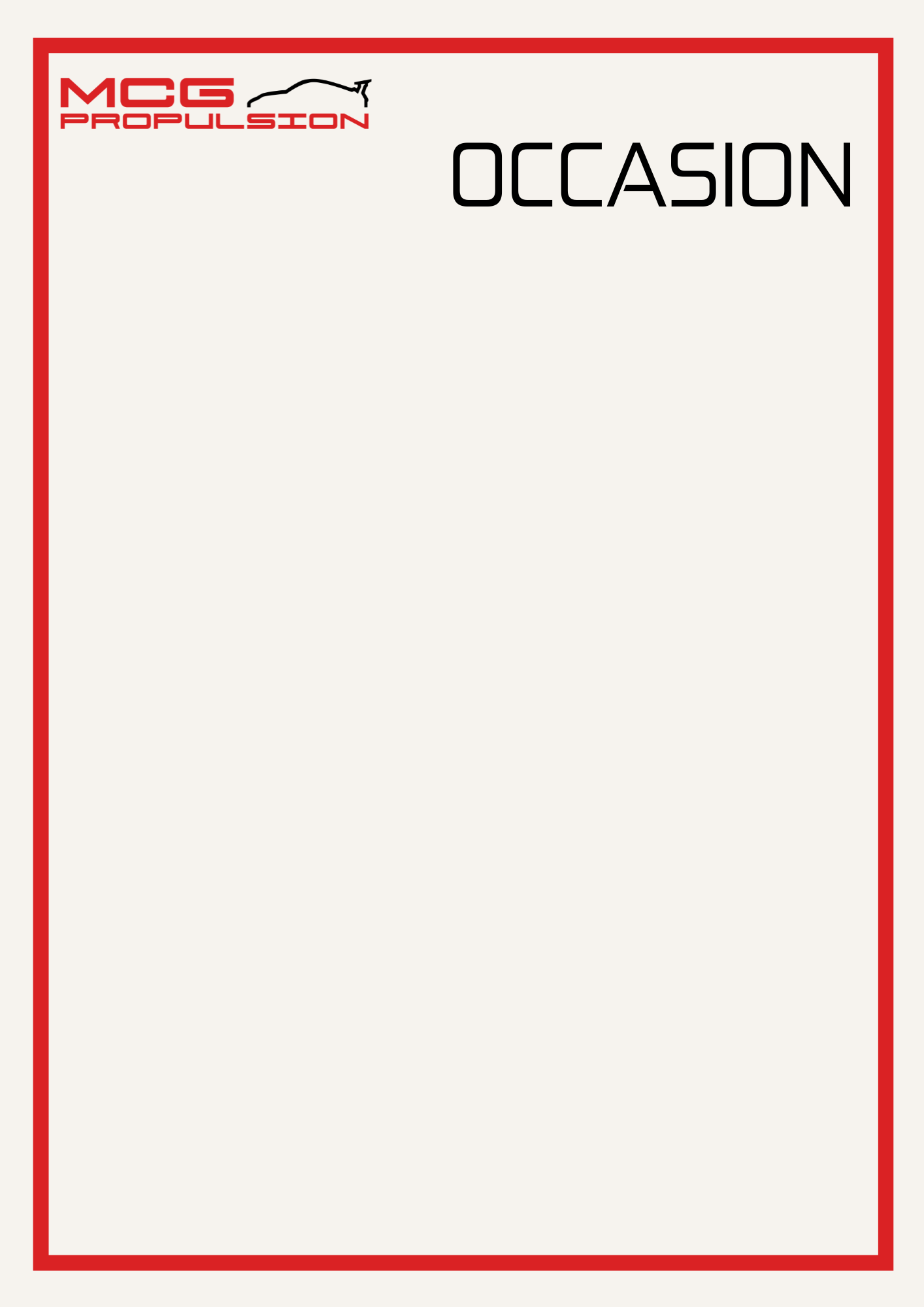 964 CARRERA 282 000 € Modèle : 		964 RSDate M.E.C : 				16/09/1993An. Modèle : 				1994Kilométrage non garanti : 		160 890Puissance : 				285 CV / 20 CV fiscauxDescriptif / Options : Couleur extérieur nuir / intérieur cuir noir Boite de vitesse manuelle refaite à neuf (par MCG en 2017)Moteur refait à neuf et préparé à 285 CV par MCG en 2016Amortisseurs Bilstein Sport Pneus neufsMême propriétaire depuis 23 ans Dossiers factures complet Climatiseur Toit ouvrant électrique Sièges chauffants Airbag … ETC …